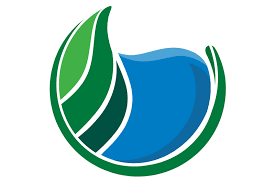 CDFW Terrestrial- Sites 60 day Evaluation Meeting No.2 MinutesSites Reservoir ProjectAction item Review:Construction and operation ITPs – determined to be a long-term action item at meeting #1. Discussion on combining or having separate applications. May be determined based on timing, but needs to be determined soon. Terrestrial Species Discussion:Land Cover Species Discussion – overall approach for analysis. Don’t have access to properties, therefore ICF is using a remote sensing approach using aerial imagery and topography, soils for analysis. First step is to develop land cover mapping with aerial imagery. Current species modeled are federally listed only (due to timing of BA*); however, idea is to overlay footprint over species model and estimate impacts. Once access to properties is acquired, surveys will be completed to refine analysis (after permit). Some ground truthing can be done in advance. *Presidential memo dictates that a BA needs to be submitted prior to February 2020. WIIN Act allows for federal government to cost share into state-led storage projects up to 25%. Land cover types – approach memo / cross walk – ICF developing. Next weeks meeting will show GIS with project impact layer from GIS. Went over terrestrial species model assumptions that were discussed/shown in last weeks powerpoint presentation. GGS – row crop, if USFWS wants another aquatic habitat type, intent is to quantify separately and give it another habitat value. Get CDFW blessing on model before going through the modeling process. Need to further define descriptions. Intent is not to have abbreviated descriptions. Need to flesh out with CDFW and determine what is included and/or excluded from analysis. For example: Tehama-Colusa Canal doesn’t have vegetation and is concrete lined – likely not GGS habitat and will be excluded from analysis. The Authority’s intent is to have complete openness and transparency with all agencies. Authority would like give all agencies an opportunity to review everything before permit applications are submitted.Need to consider that land use is constantly changing (e.g., orchards being changed). Discussed wanting to design permit that allows for flexibility. Build in flexibility for change in permit. After permit issued, reevaluate impacts as conditions change in the future. Discussed make up of both canals - Get CDFW out to site before model is finalized. John S will send email out to schedule visit in July. Cuckoo needs further discussion with cuckoo biologist. John S to send out studies for CDFW to review. Tricolored blackbird – Rely on colony locations for construction impacts, after operation qualitative analysis. Action Items:Look into DWR bank swallow mapping efforts and how to utilize.Organized a tour for individuals that want to come out and see locations. ICF to develop extended write up for the model layers and land cover types. Cuckoo studies to be sent to CDFW. Crosswalk table EIR/EIS. Date:June 26, 2019Location:HDR Office: 2379 Gateway Oaks Drive, Suite 200 Fleming Conference Room. Or SkypeCall in: 866-583-7984,,1977661Time:8:30 am – 10:00 am 8:30 am – 10:00 am 8:30 am – 10:00 am Purpose: Continue terrestrial 60-day evaluation process. Purpose: Continue terrestrial 60-day evaluation process. Purpose: Continue terrestrial 60-day evaluation process. Attendees:Attendees:Attendees:Jim Watson, Sites AuthorityAli Forsythe, Sites AuthorityIan Boyd, CDFWMonique Briard, ICFEllen Berryman, ICFJohn Howe, ICFJelica Arsenijevic, HDR John Spranza, HDRMeeting Notes